27.12.2017											         № 139						г. СевероуральскОб утверждении плана проведения Администрацией Североуральского городского округа ведомственного контроля в сфере закупок товаров, работ, услуг на первое полугодие 2018 годаВо исполнение статьи 100 Федерального закона от 05 апреля 2013 года                № 44-ФЗ «О контрактной системе и сфере закупок товаров, работ, услуг                       для обеспечения государственных и муниципальных нужд», постановления Администрации Североуральского городского округа от 10.11.2014 № 1680                  «Об утверждении регламента осуществления ведомственного контроля в сфере закупок товаров, работ, услуг для обеспечения муниципальных нужд в отношении подведомственных организаций Администрации Североуральского городского округа»:1. Утвердить План проведения Администрацией Североуральского городского округа ведомственного контроля в сфере закупок товаров, работ, услуг на первое полугодие 2018 года (прилагается).2. Контроль за выполнением  настоящего распоряжения оставляю за собой. 3. Настоящее распоряжение опубликовать на официальном сайте Администрации Североуральского городского округа.И.о. Главы Североуральского городского округа					С.А. ЗолотареваУТВЕРЖДЕНраспоряжением Администрации Североуральского городского округаот 27.12.2017 № 139«Об утверждении плана проведения Администрацией Североуральского городского округа ведомственного контроля в сфере закупок товаров, работ, услуг на первое полугодие 2018 года»План проведения Администрацией Североуральского городского округаведомственного контроля в сфере закупок товаров, работ, услуг на первое полугодие 2018 года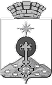 АДМИНИСТРАЦИЯ СЕВЕРОУРАЛЬСКОГО ГОРОДСКОГО ОКРУГАРАСПОРЯЖЕНИЕ№ п/пНаименование учрежденияПланируемый срок проведения ведомственного контроля 1Муниципальное автономное учреждение дополнительного образования «Детская школа искусств поселка Калья» май 2018